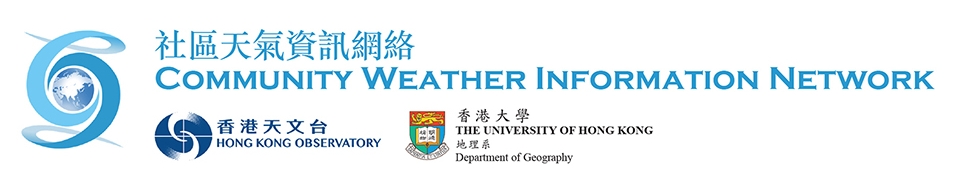 
社區天氣資訊網絡怎樣加入成為社區天氣資訊網絡會員加入「社區天氣資訊網絡﹙Co-WIN﹚」的辦法非常簡單。如貴校/機構願意自費安裝自動氣象站並願意與其它學校及機構在社區天氣資訊網絡的網站中分享天氣資訊，貴校/機構只須填妥背頁之申請表格便可成為「社區天氣資訊網絡」的基本會員。香港天文台和香港大學地理系會提供技術意見以協助安裝自動氣象站及維護該系統，以確保氣象數據的品質。
會員的義務Co-WIN會員需要:購買並在其學校或機構內建立自動氣象站﹙AWS﹚；提供：- 該學校或機構地理位置的緯度和經度；- 上傳其AWS周圍四個方向的環境照片，到Co-WIN網站的照片庫﹙photo gallery﹚；- 其AWS所錄得的氣象數據；發送數據到Co-WIN的伺服器﹙server﹚，並保持其氣象站的數據可用率超過時間的50％。會員的權利及福利除了獲得參與主辦機構簽發證書確認會員資格外，Co-WIN的會員可以：從Co-WIN的平台下載教育資料和天氣數據；借用設備進行相關的教育活動；讓教職員/學生參與Co-WIN舉辦的各種活動，包括培訓課程﹙如講座或研討會﹚，以及有關氣象教育的特別活動（例如參觀天文台的氣象站、雷達站等）等；指派其教職員參加執行委員會﹙ExCo﹚成員的選舉；在Co-WIN網頁上顯示其學校或機構的名稱和它的網站連結；在Co-WIN的網站上顯示其通過品質檢定後的數據，公開讓公眾觀看﹙如果其數據格式符合香港大學的伺服器數據存檔要求，一個成員圖標將會顯示在Co-WIN的地圖網頁上﹚；及適當地﹙如在所屬學校或機構的網頁上﹚使用Co-WIN的標誌，表明其會員資格。社區天氣資訊網絡會員申請表本 學校/機構* 願意自費安裝自動氣象站並願意與其它學校及機構在社區天氣資訊網絡的網站中分享天氣資訊。申請人簽署申請人姓名(正楷)             日期                            學校 / 機構印章* 請刪除不適用者-------------------------------------------------------------------------------------------------------------------------------請填妥以上表格並傳真 / 電郵 / 郵遞至：
梁浩明博士,香港天文台 科學主任
電話：(852) 2926 8342         傳真：(852) 2311 9448         電郵：hmleung@hko.gov.hk 地址: 九龍彌敦道134號A
-------------------------------------------------------------------------------------------------------------------------------我們將發出電郵至上述電郵地址確認收到此表格。學校 / 機構資料學校 / 機構資料學校 / 機構資料學校 / 機構資料名稱：                                                              (中文)                                                              (中文)                                                              (中文)                                                              (英文)                                                              (英文)                                                              (英文)地址：電話：傳真：電郵：聯絡人聯絡人聯絡人聯絡人聯絡人聯絡人姓名：教授/博士/先生/夫人/女士*                 (中文)                   (英文)教授/博士/先生/夫人/女士*                 (中文)                   (英文)教授/博士/先生/夫人/女士*                 (中文)                   (英文)教授/博士/先生/夫人/女士*                 (中文)                   (英文)教授/博士/先生/夫人/女士*                 (中文)                   (英文)職位：電話:手提:電郵：備註：(如適用)                                                                 (如適用)                                                                 (如適用)                                                                 (如適用)                                                                 (如適用)                                                                 